Лектор (викладач(і))УКРАЇНСЬКИЙ ДЕРЖАВНИЙ УНІВЕРСИТЕТ НАУКИ І ТЕХНОЛОГІЙ УКРАЇНСЬКИЙ ДЕРЖАВНИЙ УНІВЕРСИТЕТ НАУКИ І ТЕХНОЛОГІЙ 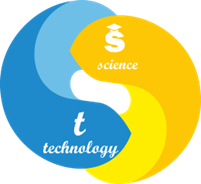 СИЛАБУС «Методологія та організація наукових досліджень»Статус дисциплінивибіркова Код та назва спеціальності та спеціалізації (за наявності)035 Філологія035.041 Германські мови та літератури (переклад включно), перша – англійськаНазва освітньої програмиГерманські мови та літератури (переклад включно)Освітній ступіньдругий (магістерський)Обсяг дисципліни (кредитів ЄКТС)3Терміни вивчення дисципліни3 семестрНазва кафедри, яка викладає дисципліну, абревіатурне позначенняФілологія та переклад (ФП)Мова викладанняукраїнська, англійська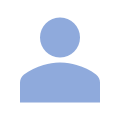 Боговик Оксана Аурелівнаканд. філол. наук, доцентдоцент. каф. філології та перекладуo.a.bohovyk@ust.edu.uahttps://ust.edu.ua/faculty/emt/kafedra/ftp/sostav/personal_page/602УДУНТ, вул. Лазаряна, 2, ауд. 5402Безруков Андрій Вікторовичканд. філол. наук, доцентдоцент. каф. філології та перекладуa.v.bezrukov@ust.edu.uahttps://ust.edu.ua/faculty/emt/kafedra/ftp/sostav/personal_page/265УДУНТ, вул. Лазаряна, 2, ауд. 5402Передумови вивчення дисципліниТеорія перекладуТеорія та практика міжкультурної комунікаціїКомунікативні стратегії при перекладіПроблеми лінгвістичного підходу в дослідженнях міжкультурної комунікаціїГерменевтика тексту і контекстуПереклад конференцій (англійська мова)Гендерні дослідження в теорії лінгвістики Ділова комунікація та переклад документівПереклад та редагування науково-технічних текстівПедагогіка вищої школи і методика викладання іноземних мов та перекладуМета навчальної дисципліниУ курсі навчальної дисципліни «Методологія та організація наукових досліджень» викладено основні теоретичні питання для засвоєння практичних знань і навичок, що представляють необхідну базу як у висвітленні теоретичних засад науково-дослідної діяльності, так й у наданні методичних рекомендацій щодо виконання конкретних видів наукових, навчально-дослідних, дисертаційних та інших робітОчікувані результати навчанняОРН 1	Класифікувати категорії ділової комунікації. Орієнтуватися в основних поняттях спецкурсу та адекватно обирати той чи інший прийом передачі певного стилістичного засобу при перекладіОРН 2	Знаходити адекватний засіб перекладу змісту речення на основі порівняльного аналізу формальної структури речення рідної та іноземної мовОРН 3	Нести особисту відповідальність за порушення правил академічної доброчесності у професійній діяльності.ОРН 4	Знаходити й аналізувати граматичні і лексико-семантичні явища в англійському тексті з перекладацької точки зоруОРН 5	Використовувати у практичній діяльності принципи компонентного та соціоперекладацького аналізу тексту, а також бачити текст у якості сітки перекладацьких проблем з метою швидкого визначення ділянок тексту, найскладніших для перекладуОРН 6	Використовувати фонові знання з дисципліниОРН 7	Використовувати знання кожної з зазначених темОРН 8	Вільно використовувати мовний матеріалОРН 9	Вільно використовувати термінологічний матеріалОРН 10 Здійснювати науковий аналіз мовного й літературного матеріалу: вміти опрацьовувати наукові джерела, поглиблюючи свої знання з прагмалінгвістичних, соціолінгвістичних, психолінгвістичних, лінгвокультурологічних та жанрових теорій перекладуОРН 11 Враховувати різноманітні аспекти перекладуОРН 12 Аналізувати отриманий текст щодо наявності граматичних та лексичних помилок та адекватність перекладеного матеріалуЗміст дисципліниЛекції1. Класифікація наук. Підготовка наукових кадрів.2. Науково-дослідницька робота студентів у вищій школі. Методологічні засади наукового пізнання та творчості. 3. Поняття про методологію та метод наукового дослідження. Типологія методів наукового дослідження. 4. Нормативно-правова база наукової, науково-технічної та інноваційної діяльності в Україні.5. Вибір напряму наукового дослідження та етапи НДР. 6. Поняття наукової проблеми. Поняття теми дослідження та її формулювання. Визначення предмета та об’єкта дослідження. Мета і завдання дослідження.7. Порядок здійснення наукового дослідження. Етапи НДР. Сутність, мета, завдання та етапи теоретичних досліджень. Методи теоретичних досліджень.8. Використання математичних методів у дослідженнях. Експериментальні дослідження. 9. Сутність, мета, функції наукового експерименту.10. Прийоми викладення матеріалів наукового дослідження. 11. Мова та стиль наукової роботи. Апробація та оприлюднення результатів наукового дослідження. 12. Впровадження та ефективність наукових досліджень. Формулювання наукової новизни та практичного значення отриманих результатів.13. Наукові колективи та наукові школи, та їх роль у розвитку науки. Організація роботи в науковому колективі. 14. Основні принципи управління науковим колективом. 15. Особливості управління конфліктами у науковому колективі. 16. Наукова організація та гігієна розумової праці. Моральна відповідальність вченого.Контрольні заходи та критерії оцінюванняСеместрова оцінка студента формується за 100-бальною шкалою як бали за контрольний захід (КЗ1). Студент не допускається до заліку, якщо не засвоїв лекційний матеріал, що перевіряється виконанням контрольного заходу. Для отримання загальної позитивної оцінки з дисципліни оцінка має бути не менше ніж 50 балів.Політика викладанняЗа порушення принципів академічної доброчесності під час будь-якого методу оцінювання (списування – виконання тестів з залученням зовнішніх джерел інформації, крім дозволених для використання; обман – видають індивідуальні завдання, які виконані третіми особами, як власні) студенти несуть відповідальність. У випадку списування студент направляється на повторне складання тесту поточного контролю або не зараховуються бали за виконання тесту модульного контролю. У випадку обману студенту надається нове індивідуальне завдання з можливістю повторної перевірки викладачем.У випадку незгоди з результатами поточного, семестрового контролю здобувач освіти звертається до екзаменатора за роз’ясненням/або з незгодою щодо отриманої оцінки. У випадку незгоди з прийнятим рішенням екзаменатора здобувач освіти звертається у письмовій формі до декану факультету/директора ННЦ з умотивованою заявою щодо неврахування екзаменатором важливих обставин під час оцінювання. Декан факультету/директор ННЦ ухвалює рішення за заявою здобувача освіти, керуючись аргументами, якими здобувач освіти мотивує свою незгоду з оцінкою, і поясненнями (усними чи письмовими) екзаменатора.Засоби навчанняЗа умови аудиторних занять навчальний процес потребує використання мультимедійного проектора (ЗН1), персональних комп’ютерів, або планшетів з доступом до мережі інтернет (ЗН2).За умови дистанційного навчання необхідна програма для організації відеоконференцій Zoom (ЗН1), комп’ютер/планшет/телефон (ЗН2).Навчально-методичне забезпеченняОсновна література1. Основи методології та організації наукових досліджень: навч. посіб. / за ред. А. Є. Конверського. Київ: Центр учбової літератури, 2010. 352 с.2. Артемчук Г.І. Методика організації науково-дослідної роботи: навч. посіб. Київ: Форум, 2000. 270 с.3. Баскаков А. Я. Методология научного исследования : учеб. пособие. Киев. : МАУП, 2004. 216 с.4. Грищенко І.М. Основи наукових досліджень: навч. посіб. Київ, 2001. 185 с.5. Краус Н.М. Методологія та організація наукових досліджень: навчально-методичний посібник. Полтава: Оріяна, 2012. 183 с.6. Крушельницка О.В. Методологія та організація наукових досліджень: навчальний посібник Київ: Кондор, 2003. 192 с.7. Стеченко Д.М. Методологія наукових досліджень: підручник. Київ: Знання, 2007. 317 с.Додаткова література 1. Основи наукових досліджень. Організація самостійної та наукової роботи студента: навч. посібник / Я.Я.Чорненький, Н.В. Чорненька, С.Б. Рибак та ін. Київ: ВД «Професіонал», 2006. 208 с.2. Шейко В.М., Кушнаренко Н.М. Організація та методика науково-дослідницької діяльності: підручник. 2-ге вид. Київ: Знання-Прес, 2002. 295 с.3. Пилипчук М. І. Основи наукових досліджень. Київ : Знання, 2007. 270 с.Weinreich U. Languages in contact: Findings and problems. The Hague: Mouton, 1993. 296 p.Інформаційні ресурсиБібліотека університету та її депозитарій (https://library.ust.edu.ua/uk/catalog?category=books-and-other).